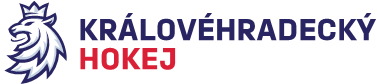 Zápis č. 1/2020-21Ze zasedání STK – dne 10. 8. 2020 v Hradci KrálovéPřítomni:  J. Šťavík, V. Votroubek, P. Luštinec, L. BalášováKomise pracuje ve složení předsedy J. Šťavíka, L. Balášové, V. Votroubka a P. Luštince.KLM					Jindřich ŠťavíkLD, LSŽ A, LMŽ C			Vratislav VotroubekLSŽ B, LMŽ D				Petr Luštinec5. tř. – 2. tř.				Lucie BalášováSTK bere na vědomí odhlášení HC Dvůr Králové ze soutěže KLM pro s. 2020 – 2021. Odhlášení bylo zasláno písemně 14. 7. 2020. Toto odhlášení bylo zasláno po zpracování pracovního rozpisu KLM, který byl již zaslán na kluby. STK provedla obratem nové rozlosování pro 8 týmů a bylo rozesláno na kluby. STK předává k dořešení DK.STK upozorňuje na změny v technických normách, které jsou v souladu s TN II. ligy ČR a dle schválených změn na aktivu klubů 28. 5. 2020.STK v souladu s Usnesením konference 2020 ze dne 28. 5. 2020 žádá kluby, aby nahlásily kompetentní osobu pro rozhodování ohledně propojení soutěží KLM Královéhradeckého a Pardubického kraje. Uveďte prosím jméno a kontakt a zašlete na sekretariát Královéhradeckého KVV ČSLH do 30. 9. 2020.STK upozorňuje na změnu e-mailu sekretariátu KVV ČSLH – kralovehradecky@czehockey.cz a změnu názvu webových stránek Královéhradeckého hokeje – www.kralovehradecky.ceskyhokej.cz.6.	STK bere na vědomí zpracování Rozpisu Královéhradeckého KVV ČSLH s. 2020 - 2021 do tisku.Zapsala: Lucie BalášováOvěřil: J. Šťavík